Call for TopicsPROPOSAL DEADLINE: February 16, 2018The AUTM 2018 Eastern Region Meeting will take place in Baltimore MD.  Here’s your chance to share your knowledge and expertise, success stories and horror stories, and lessons learned with fellow attendees.Here are a few suggested topics-but we know there are many more so don’t be shy your suggestions are most welcome!Best practices and strategies for successful industry-academia partnershipsHow to create and use your personal and professional network to find licensees, staff or even a job!Startups: Getting the right people for the right technology, and license terms and $ you wantStrategies to manage and license patent ineligible technologies Career development-how to succeed in Technology TransferExamples of successful “out of the box” partnershipsNegotiating strategies-tricks of the trade and lessons learnedLicensing trends in industry sectors such as Healthcare IT, biomanufacturing, clean energy, IT and/or advanced materialsIP matters: Patent trolls, patentable subject matter, inter-partes and post-grant reviews, etc.Other Ideas? Return this form by email in Word format to rlgilbert@autm.net no later than February 16, 2018.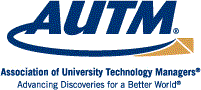 AUTM Eastern Region MeetingSeptember 13 - 14, 2018Baltimore MD USAPrincipal Contact INFORMATIONName      Contact Title      Affiliation      Address       Phone      Email      GENERAL INFORMATIONList Proposed Speakers with Affiliations (may be unconfirmed) Content Level (Novice, Intermediate or Advanced)      
Is your workshop appropriate for Continuing Legal Education credit?  (Yes or No)       
REQUIREDTravel expense reimbursements and honorariums are not available for speakers or moderators. Speakers and moderators are encouraged to participate in the entire meeting. Those attending and benefiting professionally from the entire meeting are requested to purchase a full registration. If speakers are unable to attend the entire meeting and will only participate in their scheduled session, a complimentary pass will be allowed. Please indicate that you understand this and anticipate being available to travel to Baltimore MD if your topic is selected: (Yes or No)       The AUTM Eastern Region Planning Committee receives many topic suggestions that are identical, similar or closely related in subject matter. Speakers with similar credentials are often also proposed. Therefore, the Program Committee occasionally must combine multiple topic suggestions into fewer sessions. If you are open to collaborating (if needed) with other presenters to produce your workshop, indicate here: (Yes or No)        TITLE & DESCRIPTIONSession Title      Session Description (200 word limit, please) 